Thank you for applying. We have many people praying for you as you consider joining us at St Michael’s. We are looking for people excited to join us in “enabling young people to become life-long disciples of Jesus”. We are looking for candidates who are open to growing in Character, able to make Connections with a variety of people and able to develop from a basic level of Competence in delivering youth ministry. Please try to show this as much as possible in your application, as well as referring to the role descriptions as found in the application pack. If your require more space for your answers, please write them on a sheet of A4 paper clearly indicating which question they relate to, and include them with this application form. If you have any questions, contact Sam Clarke via 0117 969 2486 or sam.clarke@stmichaelsbristol.org.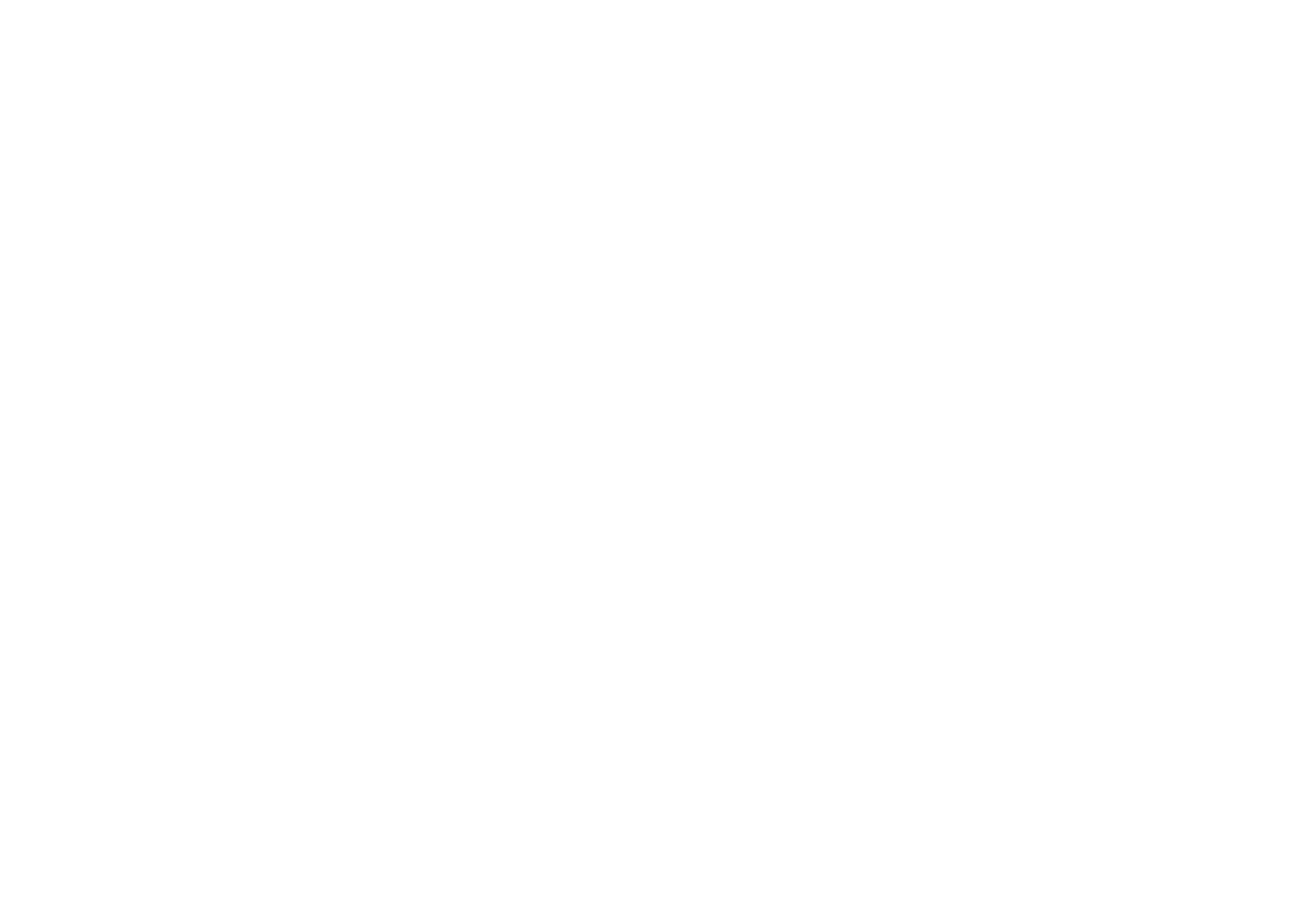 Your References:Please give the names of two people whom we may approach for a reference – at least one of these should be on the leadership team of the church you attend. Please be aware we may contact these people prior to interview.I declare that all the information I have given on this form is correct and that any misleading or false statements may be sufficient grounds for cancelling any agreements made.Signed;  ____________________________________	Date; __________________